ГАННІВСЬКА ЗАГАЛЬНООСВІТНЯ ШКОЛА І-ІІІ СТУПЕНІВПЕТРІВСЬКОЇ СЕЛИЩНОЇ РАДИ ОЛЕКСАНДРІЙСЬКОГО РАЙОНУКІРОВОГРАДСЬКОЇ ОБЛАСТІНАКАЗ22.07.2021                                                                                                          № 16-ус. ГаннівкаПро відрахування зі списку учнів Іскрівської загальноосвітньої школи І-ІІІ ступенів,філії Ганнівської загальноосвітньої школи І-ІІІ ступенівФіленко Юлії ВіталіївниНа підставі довідки № 01-31/27/1 від 19.07.2021 р. про те,що вона дійсно буде навчатися в Петрівській загальноосвітній школі І ступеня,філії комунального закладу «Петрівське навчально-виховне об’єднання «загальноосвітня школа І-ІІІ ступенів-гімназія» НАКАЗУЮ:Відрахувати зі списку учнів 4 класу Іскрівської загальноосвітньої школи І-ІІІ ступенів, філії Ганнівської загальноосвітньої школи І-ІІІ ступенів ФІЛЕНКО Юлію Віталіївну з 22 липня 2021 року.Класному керівнику 4 класу Іскрівської загальноосвітньої школи І-ІІІ ступенів, філії Ганнівської загальноосвітньої школи І-ІІІ ступенів – ЄФІМОВА Ю.С. внести необхідні записи до класного журналу та особової справи.Секретарю Ганнівської загальноосвітньої школи І-ІІІ ступенів ЖУКОВІЙ М.С. внести необхідні записи до алфавітної книги.Контроль за виконанням даного наказу покласти на заступника директора з навчально-виховної роботи Ганнівської загальноосвітньої школи І-ІІІ ступенів ГРИШАЄВУ О.В.Директор школи                                                                                             О.КанівецьЗ наказом ознайомлені:                                                                                   О.Гришаєва М.ЖуковаО.Баранько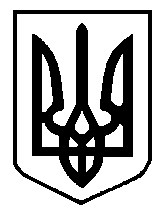 